Primary Community Tuition and Fee Schedule 2022-2023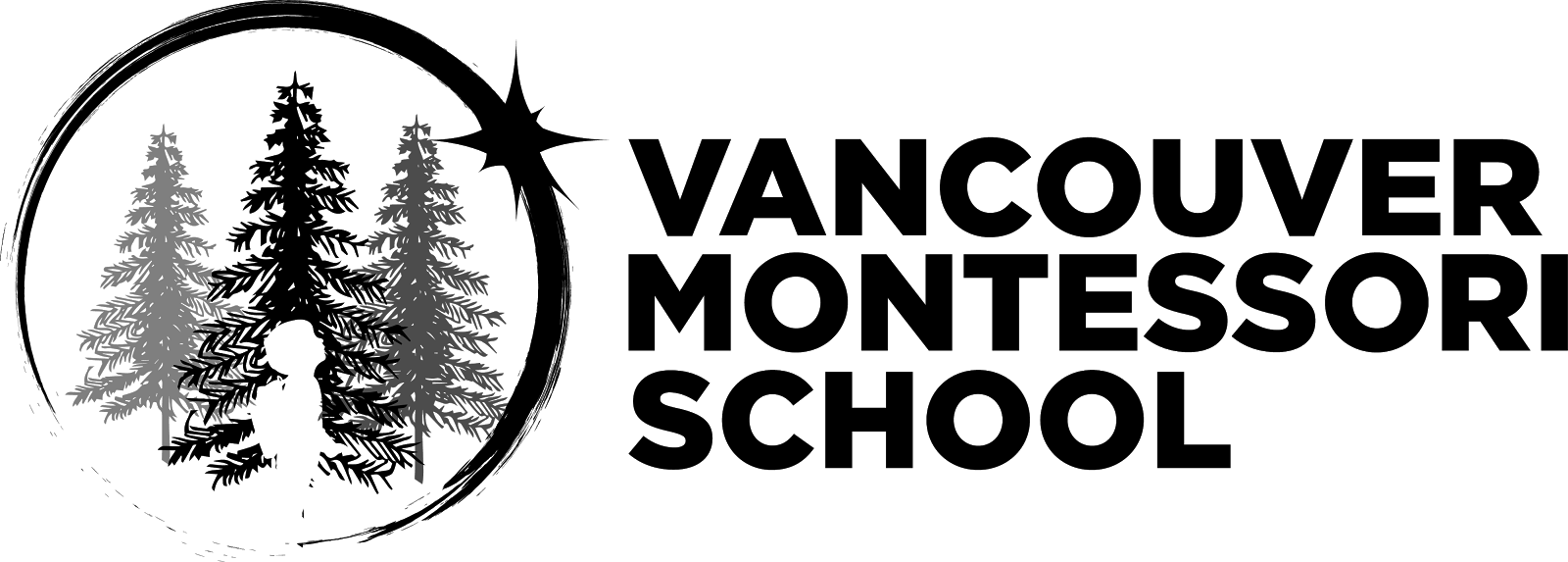 Monthly Tuition Installments8:00- 12:30 PM (Dismissal at 12:30 PM-no grace period)    $885.00 3:00 PM (Dismissal at 3:00 PM-no grace period)            $1085.00Additional Childcare OptionsBefore-School Care (Includes breakfast for children arriving by 7:45 am): 7:30- 8:00 AM	$100.007:45-8:00AM	$40.00After-School Care (Includes afternoon snack):3:00-4:00 PM	$155.003:00- 5:00 PM	$240.00VMS School Day drop off is between 8-8:30AM, and the pickup is 3pm, with no grace- period. VMS operates on a school year calendar, with an 8- or 9-week summer camp session that is optional.New Child Registration Fee: $200.00 (non-refundable) Returning Child Registration Fee: $150 (non-refundable)Annual Classroom Materials Fee: $50.00 (due with first month’s tuition) Family Discounts: 10% off tuition for additional siblings enrolled at Vancouver Montessori SchoolAdditional Fees:Late Pick up Fee: $12 per half hour (charged in 30-minute increments). After 5PM pick-up: $10 for every five minutes late.$15.00 for payments received after the 3rd of the month (charged daily)$35.00 for all returned checks$15.00 Monthly office fee for payment with credit card/debitTuition Refunds: Enrollment is a commitment for the full school year. Tuition is set on that basis. No refunds are given for missed school days, illness, inclement weather, or vacations. If for unforeseen circumstances there is a need for withdrawal, a 30-day written notice is required for withdrawal. You will be required to accept responsibility for such tuition. Any change to your child’s schedule must be given in writing prior to the first of the month.